SME Eligibility FormNorthern Film + Media is funded by the European Regional Development Fund 2014-20 which supports North East research and innovation, small to medium sized enterprises and the creation of a low carbon economy. This is partly funded by the European Commission. Northern Film + Media is required to confirm the SME status of those businesses we support. Any information that you supply to us will be used by Northern Film + Media, Tees Valley Combined Authority and the Managing Authority for monitoring and auditing purposes only. It will be held securely under GDPR regulations.Contact DetailsIf you are self-employed or freelance, please treat yourself as the business.About your BusinessAdditional InformationCurrent and Projected PerformanceEmployment figures for the current financial year must be accurate as these will be used as a benchmark to calculate increase in employment.Organisational Information - SME StatusThe support that Northern Film + Media is providing is intended for SMEs (Micro, Small and Medium-sized Enterprises). Please complete the questions below in order to confirm your eligibility to receive this support.De-Minimis RegulationsIn order to avoid public funding distorting competition within the European common market the European Commission sets the limits on the levels of assistance that the public sector can provide to businesses: these are referred to as the State Aid rules.Very simply, these rules state that an organisation can receive up to €200,000 worth of state aid in the current financial year and the two previous financial years subject to how much assistance they have received during that period under [1] the de minimis exemption and [2] the Small Amounts of Compatible Aid Scheme, and that they are required to keep full records of all the state aid they receive.Because the support you will receive is classified under the state aid de minimis exemption, you must declare all state aid received under the de minimis exemption and the Small Amounts of Compatible Aid Scheme in the current financial year and the previous two financial years in the table overleaf.If you are in any doubt as to whether previous assistance received would constitute de minimis assistance or Small Amounts of Compatible Aid, please raise your concerns as soon as possibleSupport ReceivedPlease continue on an additional sheet if necessary.DeclarationBy signing this document I confirm that I fulfil the requirements for subsidy from the European Regional Development Fund (ERDF) and that I understand that this project is supported by ERDF and the details given on this form are true to the best of my knowledge.Your NameJob RoleName of BusinessBusiness AddressPostcodeWebsiteFacebook / Twitter / InstagramEmailTelephonePlease tell us where you heard about the Tees Valley Screen programmeCompany Registration NumberDate RegisteredDate Started TradingWhich sector does your main business activity fit within?Film and Television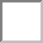 Which sector does your main business activity fit within?Arts and CultureWhich sector does your main business activity fit within?GamesWhich sector does your main business activity fit within?Advertising / MarketingWhich sector does your main business activity fit within?VFX / Immersive TechnologyWhich sector does your main business activity fit within?AnimationWhich sector does your main business activity fit within?Other(Please state)Please confirm your business typeSole Trader / Self Employed (Please specify whether HMRC Registered or Unregistered)Please confirm your business typeLimited CompanyPlease confirm your business typePartnershipPlease confirm your business typeOther(Please state)Is your organisation an undertaking in difficulty? (Yes / No)For more information on what this means please visit the following link: http://bit.ly/2IDwChSWhat are the current issues effecting the growth of your business?What support do you hope to receive through engagement with the Tees Valley Programme?Which areas of the programme interest you most?(Please tick all that apply)Industry insights and networkingWhich areas of the programme interest you most?(Please tick all that apply)New commissioning opportunitiesWhich areas of the programme interest you most?(Please tick all that apply)Training events and workshopsWhich areas of the programme interest you most?(Please tick all that apply)Business growth supportWhich areas of the programme interest you most?(Please tick all that apply)Film Office(Locations, Crew and Facilities)TurnoverLast Financial YearTurnoverCurrent Financial YearTurnoverNext Financial YearNo. of FT employees(Including you, and anyone else who works >36 hrs/wk)Last Financial YearNo. of FT employees(Including you, and anyone else who works >36 hrs/wk)Current Financial YearNo. of FT employees(Including you, and anyone else who works >36 hrs/wk)Next Financial YearNo. of  PT employees (Including you, and anyone else who works <36 hrs/wk)Last Financial YearNo. of  PT employees (Including you, and anyone else who works <36 hrs/wk)Current Financial YearNo. of  PT employees (Including you, and anyone else who works <36 hrs/wk)Next Financial YearDoes your organisation employ more than 250 staff (FTE)?(Yes / No)Is your organisation’s annual turnover more than €50 million?(Yes / No)Is your organisation’s balance sheet total more than €43 million?(Yes / No)Does any other organisation own more than one quarter of your organisation in terms of capital or voting rights? (Yes / No)Does your organisation own more than one quarter of any other organisation in terms of capital or voting rights? (Yes / No)Name of Provider 1Date of SupportActivity(What you have been supported to do; please include a brief description of its role in your project)Length of Support(hh:mm)Value of Support(£)Name of Provider 2Date of SupportActivity(What you have been supported to do; please include a brief description of its role in your project)Length of Support(hh:mm)Value of Support(£)NameSignature(This must be an ink or electronic signature, not a typewritten one)Date